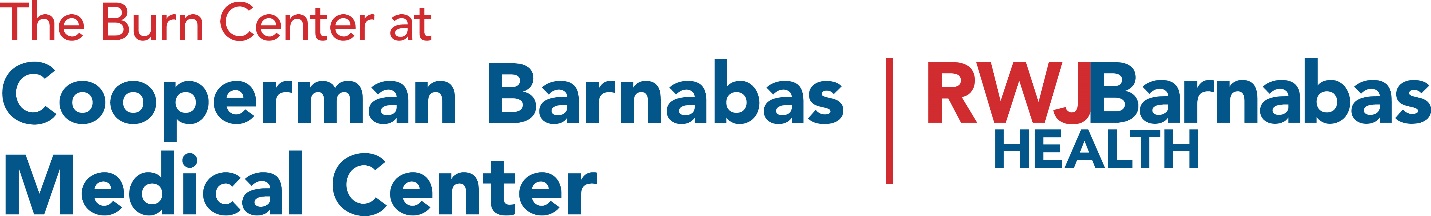 2023 Valor Awards ApplicationSubmitting Fire Department & Address: 	   Telephone: Application submitted by (Note: Nominees not eligible to submit): Nominator Address: Nominator Cell phone: 	Nominator Email: Application submitted for consideration in one of the following categories. (Decision of Selection Committee final)   Award Category: Name and rank of nominee(s) (Multiple nominees may be listed on a separate sheet):  Nominee(s) Telephone: 	  Nominee(s) Email address:  Nominee(s) Mailing Address:                    Did nominee act alone?    If No, list all additional personnel with individual contact information on a separate sheet, or click on the box to add in information.  Application to include incident address, construction, occupants if any, and detailed information of rescue.  Fire Department Reports may be included. Actions of each nominee to be identified by name: Number of Person(s) aided:     If known, victim(s) transported to:     Rescue Breathing:    External CPR:    Victim survived: Area victim(s) removed from: 	       Victim(s) extricated by: SCBA/ PPE worn by rescuer(s)?   Charged line in use? Did member(s) performing rescue need medical care?  Explain:   Did Member(s) operate under Extreme Weather Conditions (Describe): Describe rescue in detail.  Actions of EACH person named must be identified. Supporting FD reports, news accounts, photos or additional information may be submitted. Date of submission: 	Fire Chief approves this nomination: 